Fourth Sunday of Easter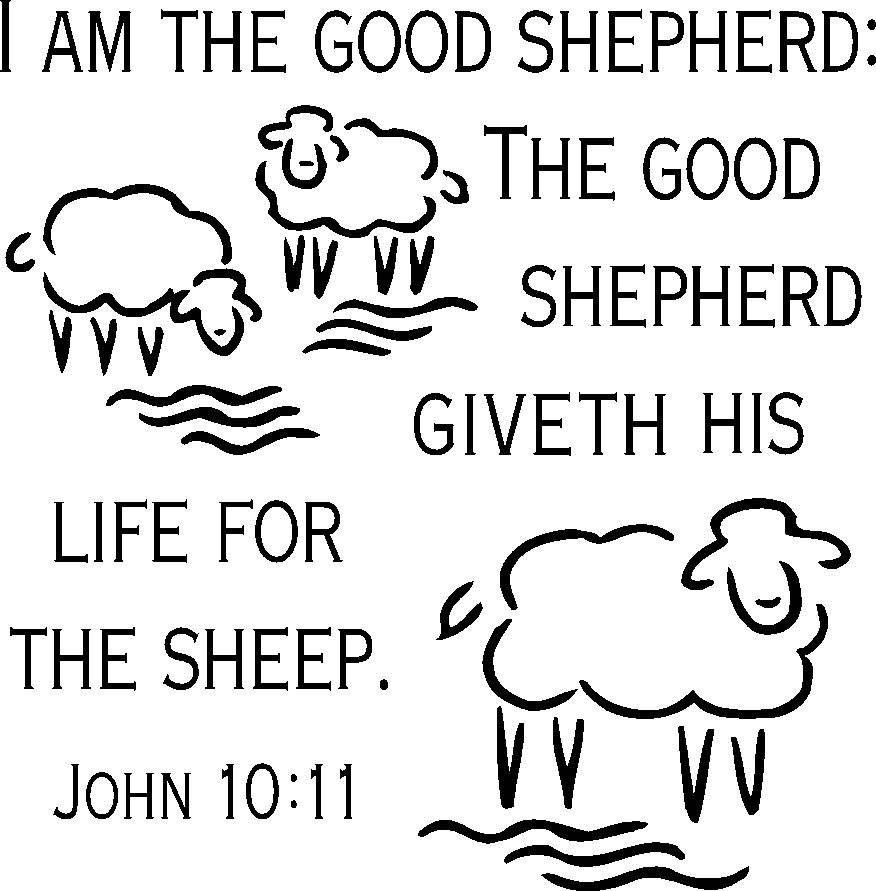 Mt. Zion Evangelical Lutheran Church320 Mt. Zion Dr., Ripon, WIwww.mtzionripon.orgFacebook: Mt. Zion Evangelical Lutheran ChurchPastor Michael SheppardPastor’s Study: 920-748-9734E-mail: revmikesheppard@gmail.comEaster 4                                                                 May 5 & 8, 2022 Welcome to Mt. Zion!Handicapped accessible restrooms are located upstairs next to the Pastor’s Study and downstairs next to the elevator.Attendance: Please remember to sign the friendship pads. Registration for communion will continue as usual at the table.  If you have any questions or concerns please contact Pastor Sheppard or Mark Roeder.Please feel free to ask Pastor Sheppard any questions you may have concerning COVID-19.  May the Lord be with us as we worship together at church.  (The services will continue to be posted on Facebook, Rumble, and the church website, and available on DVD.)Hearing Loop: Our sanctuary is equipped with a hearing loop system. Those who have compatible hearing aids (with a T-switch) will be able to hear the sound system directly into their ear(s).  The two main seating areas and the choir area are looped so that you may sit in any of the three areas. We also have four receivers available for those who do not have compatible hearing aids. If you wish to use a receiver please ask the ushers. Those who wish may bring their own headphones or ear buds. 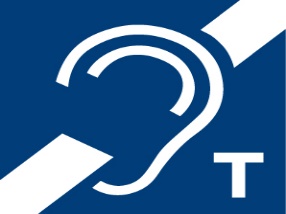 A note for our visitors on member communion –      Out of sincere love for the truth of God’s Word and for precious human souls, we practice member communion in our synod and congregation. This teaching, as practiced by the Church for centuries, is thoroughly Scriptural. It questions the faith of no individual yet asks that there be full doctrinal agreement between those who commune. For this reason, we ask that only those who are members of a WELS or ELS congregation join us for the Lord’s Supper. If you wish to commune with us please speak with the pastor before the service.         The front row on the pulpit side is reserved for people who are unable to navigate the steps. Pastor will serve you Communion first.Prayer Before Communion: Dearest Jesus, I marvel that you came to this earth as the Word made flesh. With similar awe I contemplate how you give me your body and blood in the bread and wine of Holy Communion. Touch me with your grace that moved you to reach out to me, a poor, miserable sinner! Use this sacred supper to bring me closer to you. Amen.Hymns:                                                         574,    552,   675,   583Order of Worship:        Setting One Communion CW21 Pg. 154First Reading & Sermon Text:               Acts 13: 15, 16a, 26-39 (EHV)After the reading of the Law and the Prophets, the leaders of the synagogue sent a message to them, saying, “Gentlemen, brothers, if you have a word of encouragement for the people, say it.” 16Then Paul stood up, motioned with his hand, and said, 26“Gentlemen, brothers, sons of Abraham’s family, and those among you who fear God, this message of salvation has been sent to you. 27The people of Jerusalem and their rulers did not recognize him, and by condemning him they fulfilled the statements of the prophets that are read every Sabbath. 28Though they found no grounds for a death sentence, they asked Pilate to have him executed. 29When they carried out everything that was written about him, they took him down from the cross and laid him in a tomb. 30But God raised him from the dead, 31and for many days he was seen by those who had come up with him from Galilee to Jerusalem. These same individuals are now his witnesses to the people. 32“We are preaching to you the good news about the promise that was made to our fathers. 33God has fulfilled this promise for us, their children, by raising up Jesus. As it is also written in the second Psalm: You are my Son. Today I have begotten you. 34“That God would raise him from the dead never again to be subject to decay, God said in this way: I will give you the holy and sure blessings promised to David. 35“Therefore he also says in another place: You will not let your Holy One see decay. 36“For David, after he had served God’s purpose in his own generation, fell asleep, was laid to rest with his fathers, and saw decay. 37But the One God raised did not see decay. 38“So, gentlemen, brothers, let it be known to you that through this Jesus forgiveness of sins is being proclaimed to you, also forgiveness from everything from which you could not be justified through the law of Moses. 39In this Jesus, everyone who believes is justified.”I Will Live in the House of the LORD                         Psalm  23A                                                                           Second Reading:                                   Revelation 7: 9-17 (EHV)After these things I looked, and there was a great multitude that no one could count, from every nation, tribe, people, and language, standing in front of the throne and of the Lamb, clothed with white robes, and with palm branches in their hands. 10They called out with a loud voice and said: Salvation comes from our God, who sits on the throne, and from the Lamb. 11All the angels stood around the throne, the elders, and the four living creatures. They fell on their faces before the throne and worshipped God, 12saying: Amen. Blessing and glory and wisdom and thanks and honor and power and might belong to our God forever and ever. Amen. 13One of the elders spoke to me and said, “These people dressed in white robes, who are they and where did they come from?” And I answered him, “Sir, you know.” 14And he said to me: These are the ones who are coming out of the great tribulation. They have washed their robes and made them white in the blood of the Lamb. 15Because of this they are in front of the throne of God, and they serve him day and night in his temple. He who sits on the throne will spread his tent over them. 16They will never be hungry or thirsty ever again. The sun will never beat upon them, nor will any scorching heat, 17for the Lamb at the center of the throne will be their shepherd. He will lead them to springs of living water. And God will wipe away every tear from their eyes. Gospel:                 	                     John 10: 22-30 (EHV)Then the Festival of Dedication took place in Jerusalem. It was winter, 23and Jesus was walking in the temple area in Solomon’s Colonnade. 24So the Jews gathered around Jesus, asking, “How long will you keep us in suspense? If you are the Christ, tell us plainly.” 25Jesus answered them, “I did tell you, but you do not believe. The works I am doing in my Father’s name testify about me. 26But you do not believe, because you are not my sheep, as I said to you. 27My sheep hear my voice. I know them, and they follow me. 28I give them eternal life, and they will never perish. No one will snatch them out of my hand. 29My Father, who has given them to me, is greater than all. No one can snatch them out of my Father’s hand. 30I and the Father are one.” The Holy Bible, Evangelical Heritage Version® (EHV®)copyright © 2018 The Wartburg Project. All rights reserved.   www.wartburgproject.orgChoir Song:                                                                 “Family of Grace”This upbeat original piece emphasizes the grace and love that is shared in our church community.  Our new Clavinova, played by Kathy Schaub, will accompany the choir.Sermon Theme:    “In Jesus, Everyone Who Believes Is Justified.”OFFERING:      The offerings are brought forward to the altar.Please remember in your prayers: Ted Machmueller & Benjie Niemuth AnnouncementsConfirmation Class: On Wednesday May 11th the 8th grade students will gather to prepare for confirmation and examination at 5PM.Mt. Zion Ladies Spring Banquet: Mt. Zion Ladies Aid is hosting a Spring Banquet on Tuesday May 10th at 6:00 PM. All women of the congregation are invited. Please feel free to bring guests. We will be serving lasagna, salad and breadsticks followed by a dessert. There is a sign-up sheet available on the bulletin board by the office. Please sign up by May 5th. May is Mental Health Month. When we pray for help in our emotional or spiritual distress, God’s answer may come in the form of a Christian mental health professional who offers Christ-centered counsel. Christian Family Solutions is a trusted resource for Christ-centered mental health care. CFS has 110 mental health professionals on staff who offer outpatient counseling, plus more intensive treatment programs for those with a higher level of need. To learn more or to find helpful mental health resources visit ChristianFamilySolutions.org.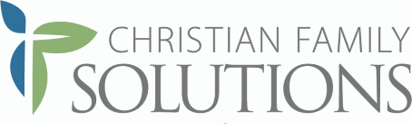 Birthday Celebration: Cake will be served Sunday May 22nd to celebrate the birthdays for May. Mailbox and table: The May Forward In Christ is available and also the May 29th, 2022-August 27th, 2022 Meditations are available.If you would like the Lord’s Supper privately, please contact Pastor Sheppard on his cell 920-745-0883, or by email revmikesheppard@gmail.com.The Helping Hands Ministry is ready to serve the needs of our members. Please contact one of the following if you or someone you know needs assistance: Joanne Gregor at 920-896-1518, Lisa Tremore at 920-229-1297 or Tammy Niemuth at 920-299-0240.For Your InformationAttendance 4/28 - /1/2022                                        115Offerings for 4/28 - 5/1/2022:                             $5,305.00Serving Our Lord        Thank you to everyone for your service to our Lord!Ushers:May 8: Justin Niemuth, Ed Manske, Warren Schwandt, Derek ChitwoodMay 15 & 22:  Dave Smith, Josh Niemuth, Remmington Mueller, Roman MuellerPowerPoint:May 5: Kari HielkeMay 8:  Jan Ohlrich May 12: Jan OhlrichMay 15: Kim MuellerMay Communion Set up: Robin Sitter May Communion Clean up: Paul & Peggy Walkowicz 		This week at Mt. ZionSunday (8th)	9:00 AM	Worship with CommunionMonday	6:30 PM	Bible Study Tuesday	6:00 PM	Ladies Spring BanquetWednesday	5:00 PM	Catechism Class (8th Grade Only)	7:15 PM	Council Meeting Thursday	6:30 PM	WorshipSunday	9:00 AM	Worship with ConfirmationSecretary Jo MeekerChurch Office: 920-748-5641Office Hours: Mon. 9-12, Tues. & Wed. 9-11E-mail: mountzionripon@gmail.comAcknowledgmentsUnless otherwise indicated, Scripture quotations are from The Holy Bible, New International Version®, NIV®. Copyright © 1973, 1978, 1984, 2011 by Biblica, Inc.TM Used by permission of Zondervan. All rights reserved worldwide.Software distributed in partnership with Northwestern Publishing House.Created by Christian Worship: Service Builder © 2022 Concordia Publishing House.